Programul evenimentelor culturale din municipiul Sibiuîn perioada 28 noiembrie – 4 decembrie 2022_____________28 NOIEMBRIE_____________     13:00 – 18.00 MUZEUL NAȚIONAL BRUKENTHAL 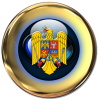 Expoziția De la Țepeș la Brâncuși, 5 secole de istorie și cultură din colecția Radu Emilian         13:00 AULA ACADEMIEI FORȚELOR TERESTRE NICOLAE BĂLCESCU SIBIUSimpozion dedicat Zilei de 1 DECEMBRIE          10:00-17:00 CERCUL MILITAR SIBIUExpoziție fotodocumentară_____________29 NOIEMBRIE_____________            10:00 – 18.00 MUZEUL NAȚIONAL BRUKENTHALExpoziția De la Țepeș la Brâncuși, 5 secole de istorie și culturădin colecția Radu Emilian           10:00 – 18:00 MUZEUL DE ISTORIE CASA ALTEMBERGERExpoziția MAREA UNIRE, fotografii și documentedin colecția Alexandru Bîrsan            10:00-17:00 CERCUL MILITAR SIBIUExpoziție fotodocumentară            16:00 SALA OGLINZILOR – SEDIUL FDGROrganizator Școala populară de Arte  și Meserii Ilie MicuSpectacol artistic_____________30 NOIEMBRIE_____________            9:00 – 17:00 COMPLEXUL NAȚIONAL  MUZEAL ASTRA          10-18 MUZEUL NAȚIONAL BRUKENTHAL (toate sediile/ închis Muzeul de Artă Contemporana)           10:00 – 18.00 MUZEUL NAȚIONAL BRUKENTHALExpoziția De la Țepeș la Brâncuși, 5 secole de istorie și culturădin colecția Radu Emilian        10:00 – 18:00 MUZEUL DE ISTORIE CASA ALTEMBERGERExpoziția MAREA UNIRE, fotografii și documente, din colecția Alexandru Bîrsan        10:00-17:00 CERCUL MILITAR SIBIUExpoziție fotodocumentară       19:00 TEATRUL NAȚIONAL RADU STANCA SIBIUMamăDe: Marta BarceloRegia Mariana Cămărășan_____________1 DECEMBRIE_____________              9:00 – 17:00 COMPLEXUL NAȚIONAL  MUZEAL ASTRA            10-18 MUZEUL NAȚIONAL BRUKENTHAL (toate sediile/ intrare gratuită la Muzeul de Istorie Casa Altemberger / închis Muzeul de Artă Contemporana)              10:00 – 18.00 MUZEUL NAȚIONAL BRUKENTHALExpoziția De la Țepeș la Brâncuși, 5 secole de istorie și culturădin colecția Radu Emilian              10:00 – 18:00 MUZEUL DE ISTORIE CASA ALTEMBERGERExpoziția MAREA UNIRE, fotografii și documente, din colecția Alexandru Bîrsan              10:00-17:00 CERCUL MILITAR SIBIUExpoziție fotodocumentară            10:00 CONSILIU DIRIGENT SIBIU – BDUL NICOLAE BĂLCESCUCeremonial Militar             11:00 MONUMENTUL OSTAȘULUI DIN TOATE TIMPURILE – CERCUL MILITAR SIBIUCeremonie de depuneri de coroane și jerbe de flori            11:00-16:00 COMPLEXUL NAȚIONAL MUZEAL ASTRATârgul de țară/ Eveniment cu componente educaționale și gastronomice            12:00 BIBLIOTECA JUDEȚEANĂ ASTRA, sediul istoricLansare site Enciclopedia RomânieiInaugurarea Sălii Andrei ȘagunaMoment cultural artistic PE BALCON            14:30 SALA TRANSILVANIASpectacol extraordinar Noi suntem romani Organizat de catre CJCPCT - Cindrelul Junii SibiuluiCofinatat prin Agenda Culturala a Municipiului Sibiu               19:00 FILARMONICA DE STAT SIBIUSala ThaliaConcert Extraordinar de 1 DecembrieOrganizat de catre Filarmonica Sibiu Cofinantat prin Agenda Culturala a Municipiului Sibiu           17:00- 18:00 PIAȚA MARERecital 1 Decembrie/  Florin & Patricia Thomits - Piata MareSpectacol in cadrul Targului de Craciun, organizat de catre As. Events for TourismCofinantat prin Agenda Culturala a Municipiului Sibiu            18:00 RETRAGERE CU TORȚEMonumentul Eroilor Revoluției – str. Cetății – Piața Mare – Bdul Nicolae Bălcescu – Academia Forțelor Terestre Nicolae Bălcescu             19:00 TEATRUL NAȚIONAL RADU STANCAantigona. Un requiem/antigone. Ein requiemDe: Thomas KockRegia: Florin Vidamiskispectacol în lb germana/subtitrat in ro_____________2 DECEMBRIE_____________             9:00-13:00 CENTRUL DE INFORMARE TURISTICĂExpoziția de fotografie și documente Muzeul Asociațiunii – Rădăcinile admirării satului românescOrganizat de catre  Asociația Sibiul Cultural Cofinantat prin Agenda Culturala a Mun. Sibiu                      9:00 – 17:00 COMPLEXUL NAȚIONAL  MUZEAL ASTRA                  10-18 MUZEUL NAȚIONAL BRUKENTHAL (toate sediile/ închis Muzeul de Artă Contemporana)                 10:00 – 18.00 MUZEUL NAȚIONAL BRUKENTHALExpoziția De la Țepeș la Brâncuși, 5 secole de istorie și culturădin colecția Radu Emilian                10:00 – 18:00 MUZEUL DE ISTORIE CASA ALTEMBERGERExpoziția MAREA UNIRE, fotografii și documente, din colecția Alexandru Bîrsan                   10:00-17:00 CERCUL MILITAR SIBIUExpoziție fotodocumentară                  12:00 BISERICA EVANGHELICĂ SIBIUMuzica în Catedrala Lutherana - Seria de concerte Vinerea VerdeOrganizat de către Parohia Evanghelica Sibiu Cofinantat prin Agenda Culturala a Municipiului Sibiu               19:00 CENTRUL CULTURAL ION BESOIUTradițiiOrganizat de catre Casa de Cultura a StudentilorCofinantat prin Agenda Culturala a Mun. Sibiu             17:00- 18:00 PIAȚA MARERecital 1 Decembrie/  Florin & Patricia Thomits - Piata MareSpectacol in cadrul Targului de Craciun, organizat de catre As. Events for TourismCofinantat prin Agenda Culturala a Municipiului Sibiu          19:00 TEATRUL NAȚIONAL RADU STANCAantigona. Un requiem/antigone. Ein requiemDe: Thomas KockRegia: Florin Vidamiskispectacol în lb germana/subtitrat in ro_____________3 DECEMBRIE_____________                9:00 – 17:00 COMPLEXUL NAȚIONAL  MUZEAL ASTRA                   10-18 MUZEUL NAȚIONAL BRUKENTHAL (toate sediile/ închis Muzeul de Artă Contemporană)                   10:00 – 18.00 MUZEUL NAȚIONAL BRUKENTHALExpoziția De la Țepeș la Brâncuși, 5 secole de istorie și culturădin colecția Radu Emilian               10:00 – 18:00 MUZEUL DE ISTORIE CASA ALTEMBERGERExpoziția MAREA UNIRE, fotografii și documente, din colecția Alexandru Bîrsan                10:00 TEATRUL GONGAtelierul de Creat Povești – Povestea ursului polarCoordonator Diana RibanaPentru copii cu vârsta cuprinsă între 6 și 10 ani               10:00-17:00 CERCUL MILITAR SIBIUExpoziție fotodocumentară              11:00 TEATRUL GONGHERMANN VISEAZĂO dramatizare de Daniel ChirilăREGIA: Eliza Păuna; SCENOGRAFIA: Romulus Boicu; MUZICA: Charlie Fălămaș; DISRIBUȚIA: Raluca Răduca, Adrian Prohaska, Lucia Barbu, Charlie Fălămaș.recomandat copiilor peste 5 ani              16:00- 17:00 PIAȚA MARERecital 1 Decembrie/  Florin & Patricia Thomits - Piata MareSpectacol in cadrul Targului de Craciun, organizat de catre As. Events for TourismCofinantat prin Agenda Culturala a Municipiului Sibiu              17:00 TEATRUL NAȚIONAL RADU STANCAPuricele în urecheDe: Georges FeydeauRegia: Șerban Puiu                17:00 TEATRUL GONGGALA TINERETULUI SIBIANintrare libera în limita locurilor disponibile                18:00 TEATRUL GONGHERMANN VISEAZĂO dramatizare de Daniel ChirilăREGIA: Eliza Păuna; SCENOGRAFIA: Romulus Boicu; MUZICA: Charlie Fălămaș; DISRIBUȚIA: Raluca Răduca, Adrian Prohaska, Lucia Barbu, Charlie Fălămaș.recomandat copiilor peste 5 ani                18:00 BISERICA URSULINELORAcapella & Friends – Christmas Gala Concert – ediția a V-aOrganizat de catre Asociatia VocartCofinantat prin Agenda Culturala a Municipiului Sibiu                  19:00 BISERICA EVANGHELICĂMuzica în Catedrala Lutherana Organizat de către Parohia Evanghelica Sibiu Cofinantat prin Agenda Culturala a Municipiului  Sibiu _____________4 DECEMBRIE_____________               9:00 – 17:00 COMPLEXUL NAȚIONAL  MUZEAL ASTRA              10-18 MUZEUL NAȚIONAL BRUKENTHAL (toate sediile/ închis Muzeul de Artă Contemporană)                10:00 – 18.00 MUZEUL NAȚIONAL BRUKENTHALExpoziția De la Țepeș la Brâncuși, 5 secole de istorie și culturădin colecția Radu Emilian               10:00 – 18:00 MUZEUL DE ISTORIE CASA ALTEMBERGERExpoziția MAREA UNIRE, fotografii și documente, din colecția Alexandru Bîrsan              10:00 TEATRUL GONGAtelierul de Creat Povești – Povestea ursului polarCoordonator Diana RibanaPentru copii cu vârsta cuprinsă între 6 și 10 ani                   11:00 TEATRUL GONGHERMANN VISEAZĂO dramatizare de Daniel ChirilăREGIA: Eliza Păuna; SCENOGRAFIA: Romulus Boicu; MUZICA: Charlie Fălămaș; DISRIBUȚIA: Raluca Răduca, Adrian Prohaska, Lucia Barbu, Charlie Fălămaș.recomandat copiilor peste 5 ani                 17:00 TEATRUL NAȚIONAL RADU STANCAPuricele în urecheDe: Georges FeydeauRegia: Șerban PuiuProgram centralizat de Muzeul Național Brukenthal cu sprijinul Consiliului Județean Sibiu și al Primăriei Municipiului Sibiu.